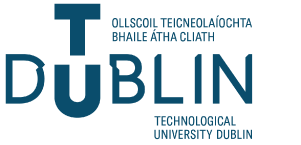 Graduate research SchoolApplication to transfer to higher registerPGR 3a1. Student DetailsStudent: _____________________________________________School: _____________________________________________Please tick as appropriateTransfer from PgDip(Res) to MPhil		Transfer from MPhil to PhD			2. Funding DetailsPlease indicate which source of funding will be available to the student to continue the project if the transfer is successful.Funded byTU Dublin		HEA			SFI			EU			Student		Other				(Give further details)3.  	Details of NEW supervisors for higher degree				
The following section should only be completed if new supervisors are being appointed.Supervisor 1Name:School
Tel No. 					 Email:I have supervised the following numbers of students to completionPgDip	[___] 		MPhil	[___] 		PhD	[___]Supervisor 2 (Associate) (Delete if not applicable)Name:School
Tel No. 					 Email:I have supervised the following numbers of students to completionPgDip	[___] 		MPhil	[___] 		PhD	[___]Advisory supervisor (Delete if not applicable)Name:School
Tel No. 					 Email:I have supervised the following numbers of students to completionPgDip	[___] 		MPhil	[___] 		PhD	[___]4.  Details of the proposed transfer examinerName and qualifications 
Position 
Address 
Tel. No.						E-mail 		            Details of relevant experience in research degree supervision and examining (Indicate year and institution)Number of PhD students supervised, who have successfully completedNumber of Master's (by Research) students supervised, who have successfully completedNumber of PhD students examinedNumber of Master's (by Research) students examinedSummary of relevant research/publications/professional activity/consultancy 
It is agreed that this student should be evaluated for transfer to the higher registerThe above-mentioned is proposed as transfer examiner for this candidate.Signature  __________________________________	Date ________________________		Lead SupervisorSignature  __________________________________	Date ________________________		Head of School 
		The College Board approves of the proposed transfer examiner for this candidate.Signature  __________________________________	Date ________________________		Director of College (or nominee)The Graduate Research School Board approves of the proposed transfer examiner for this candidate.Signature  __________________________________	Date ________________________	  Chairperson, Graduate Research School Board				 